LiteracyReading: Continue to read at home and take AR quizzesPLEASE REMEMBER THAT THIS LINK IS UNIQUE TO OUR SCHOOLhttps://ukhosted3.renlearn.co.uk/2235372/default.aspxMonday: Spelling Activity:Please refer to See Saw for Group TasksTuesday: Grammar: Apostrophes for plural nounsLink: https://www.youtube.com/watch?v=zNFPnVz7JB4Please refer to See Saw for Group TasksWednesday: Writing: Creative Writing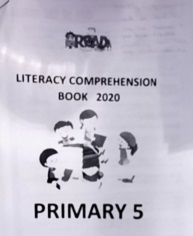 Thursday: Comprehension: Please complete a comprehension from the ‘Literacy Comprehension Booklet’ – this booklet was sent home.Friday: Friday TestAsk an adult or sibling to test you!Handwriting letter wNumeracyMonday: Division with remaindersLink: Short Division with Remaindershttps://www.youtube.com/watch?v=FApcjdAhnrY Please refer to See Saw for Group TasksTuesday: Addition and SubtractionLink: Addition Corbett Mathshttps://www.youtube.com/watch?v=h8wjXaecKM4OR https://www.youtube.com/watch?v=ZRkiIgiIbn0Link: Subtraction Corbett Maths https://www.youtube.com/watch?v=6UCV8919-ZQPlease refer to See Saw for Group TasksWednesday:Times Tables Rock Stars or NumbotsThursday: Area of a triangleLink: Area of a Triangle Corbett Mathshttps://www.youtube.com/watch?v=6WsQH1cAYMMPlease refer to See Saw for Group TasksFriday: Weekly Challenge!Ask an adult or sibling to test you!Other Curriculum AreasThe Journey of the earth and lightYou have found out lots of information about different explorers.  Now is your chance to explore.  We would like you to explore the journey of the Earth!The Journey of the EarthVideo: https://www.youtube.com/watch?v=Xm13Kq_E1ikDraw your own diagram of the earth’s journey around the sun. Does this explain why we have night and day? The Journey of LightVideo: https://www.youtube.com/watch?v=YuUJCNzfoBwFind shadows around your house.  Can you see the light source that is being block?  Use paper and a pencil to draw around the shadow.  Get someone else in your house to guess what the shadow is of.